                             СОБРАНИЕ ДЕПУТАТОВ ВЕСЬЕГОНСКОГО РАЙОНАТВЕРСКОЙ ОБЛАСТИРЕШЕНИЕг. Весьегонск28.06.2016                                                                                                                         № 131В соответствии с Градостроительным кодексом Российской Федерации (Федеральный закон № 190-ФЗ от 29.12.2004), Федеральным законом от 29.12.2004 № 191-ФЗ «О введении в действие Градостроительного кодекса Российской Федерации», Федеральным законом от 06.10.2003 № 131-ФЗ «Об общих принципах организации местного самоуправления в Российской Федерации»,Федеральным законом от 23.06.2014 N 171-ФЗ "О внесении изменений в Земельный кодекс Российской Федерации и отдельные законодательные акты Российской Федерации", приказом Минэкономразвития России от 01.09.2014 N 540 "Об утверждении классификатора видов разрешенного использования земельных участков", приказом Минэкономразвития России от 30.09.2015 N 709 "О внесении изменений в классификатор видов разрешенного использования земельных участков" и соглашением о передаче муниципальному образованию «Весьегонский район» осуществления части полномочий по решению вопросов местного значения Кесемского сельского поселения от 18.11.2015 Собрание депутатов Весьегонского района решило:1.  Внести изменения в Правила землепользования  и застройки части территории Кесемского сельского поселения Весьегонского района Тверской области, утвержденные решением Собрания депутатов Весьегонского района Тверской области от 07.05.2014 № 501 (прилагаются).2. Разместить Правила землепользования и застройки части территории Кесемского сельского поселения Весьегонского района Тверской области на официальном сайте муниципального образования Тверской области «Весьегонский район» и в государственной информационной системе территориального планирования на сайте Минрегионразвития Российской Федерации.3. Опубликовать настоящее решение в газете «Весьегонская жизнь».4. Настоящее решение вступает в силу  после его официального опубликования в газете «Весьегонская жизнь»..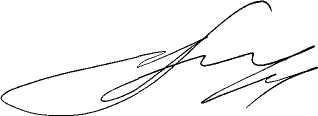 Глава Весьегонского района                                             А.В. ПашуковО внесении изменений в решениеСобрания депутатов Весьегонскогорайона от 07.05.2014 № 501 